Perimeter Problem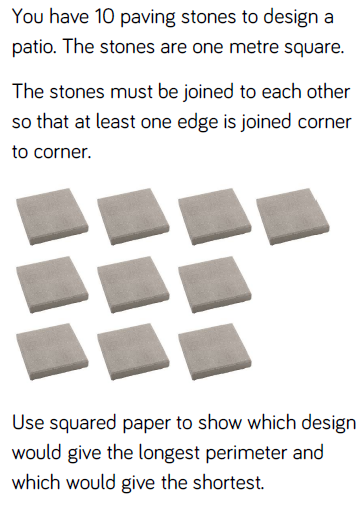 